Prayers of the Faithful
2022 Bishop’s Annual Stewardship Appeal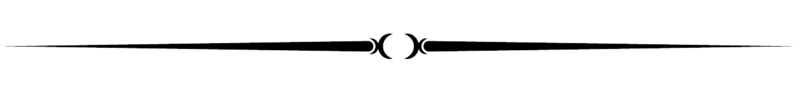 Week 1 – February 12-13That each of us will open our hearts and prayerfully discern how we are being called to participate in our Bishop’s Annual Stewardship Appeal in support of the mission of our Church.We pray to the Lord…
Week 2 – February 19-20That each of us will respond to Bishop’s invitation to proclaim God’s generosity and faithfulness through our participation in our Annual Stewardship Appeal. We pray to the Lord…
Week 3 – February 26-27That each member of our parish will respond to the invitation to support the mission of our Church through participation in our Bishop’s Annual Stewardship Appeal, by gratefully sharing the gifts they have received from the Lord.We pray to the Lord…
Week 4 – March 5-6That all members of our parish join in thanksgiving with fellow Catholics across the diocese through participation in our Bishop’s Annual Stewardship Appeal.We pray to the Lord…